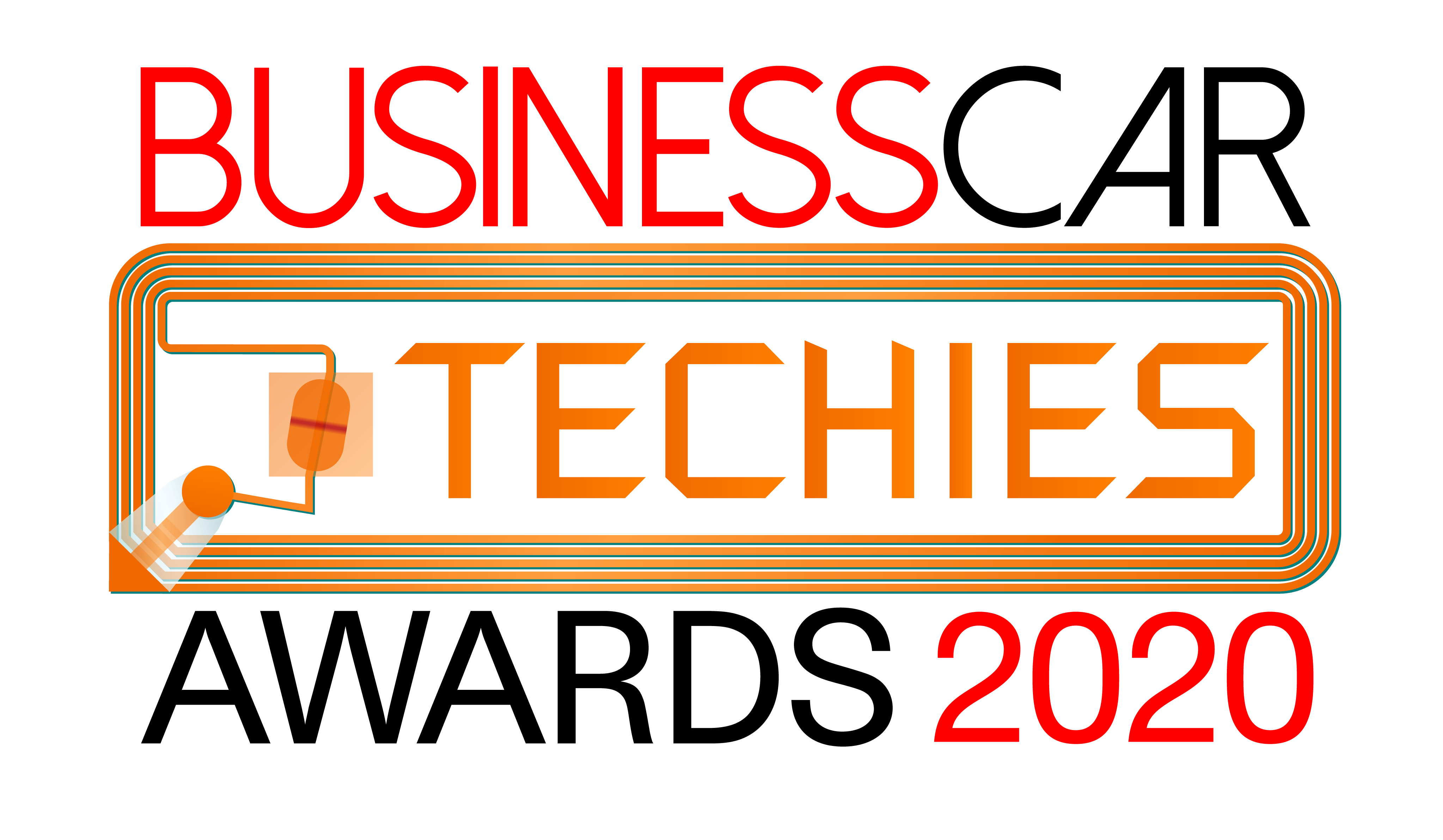 Best Software ProductName: Email: Company name: Job title: Telephone: Company entering award: Award accepter and job title: Outline the benefits of your software product to fleet operators, and please also include some of the fleet customers using it to demonstrate commitment to the corporate sector.